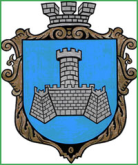 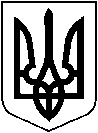 УКРАЇНА	ХМІЛЬНИЦЬКА МІСЬКА РАДА	ВІННИЦЬКОЇ ОБЛАСТІ	ПроєктВиконавчий комітетР І Ш Е Н Н Я                                                      від ___ ________  2023 р                                                                                         № Про надання дозволу на передачу в орендуприміщення, що перебуває на балансі Управління освіти, молоді та спорту Хмільницької міської ради та укладення договору орендиЗ метою ефективного використання комунального майна, розглянувши лист №01-15/98 від 26 січня 2023 року начальника Управління освіти, молоді та спорту Хмільницької міської ради Оліха В.В. щодо надання дозволу на передачу в оренду частини приміщення та укладення договору оренди, яке перебуває на балансі Управління освіти, молоді та спорту Хмільницької міської ради та відповідно до рішення 30 сесії Хмільницької міської ради 8 скликання №1283 від 21.07.2022 року «Про закріплення на праві господарського відання за Управлінням освіти, молоді та спорту Хмільницької міської ради комунального майна», Закону України «Про оренду державного та комунального майна» (зі змінами), постанови Кабінету Міністрів України від 28.04.2021 року № 630 «Деякі питання розрахунку орендної плати за державне майно в Україні», ст. 29, 59 Закону України «Про місцеве самоврядування в Україні», виконавчий комітет Хмільницької міської радиВИРІШИВ:Надати дозвіл Управлінню освіти, молоді та спорту Хмільницької міської ради, як балансоутримувачу на передачу в оренду частини нежитлового приміщення адміністративної будівлі Управління освіти, молоді та спорту Хмільницької міської ради та укладення договору оренди, а саме:1.1. Нежитлове приміщення площею 30,4 м2 (2 кабінети та частина коридору) адміністративної будівлі Управління освіти, молоді та спорту Хмільницької міської ради для розміщення Служби у справах дітей Хмільницької міської ради, за адресою: Вінницька область, м. Хмільник, вул. Столярчука, №5.Включити до Переліку другого типу нежитлових приміщень комунальної власності Хмільницької міської територіальної громади, що підлягають передачі в оренду без проведення аукціону об’єкти зазначені в пункті 1 цього рішення.Встановити розмір орендної плати для бюджетних організацій, що фінансуються з міського бюджету (об’єкти зазначені в п. 1 цього рішення) 1 грн. на рік відповідно до Методики розрахунку орендної плати за державне майно.Начальнику Управління освіти, молоді та спорту Хмільницької міської ради Віталію ОЛІХУ укласти договір оренди комунального майна терміном на 2 роки 11 місяців з виконавчим комітетом Хмільницької міської ради для розміщення служби у справах дітей Хмільницької міської ради (Юрій ТИШКЕВИЧ).Контроль за виконанням цього рішення покласти на заступника міського голови з питань діяльності виконавчих органів міської ради Андрія СТАШКА. Міський голова						Микола ЮРЧИШИН